ｄ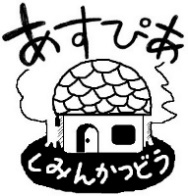 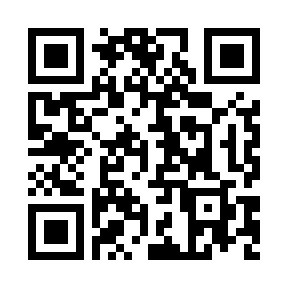 有りよ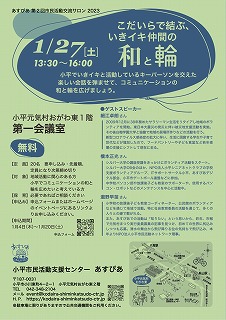 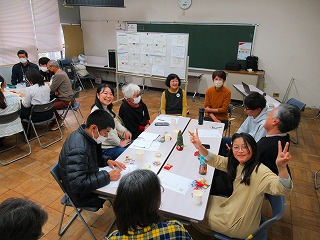 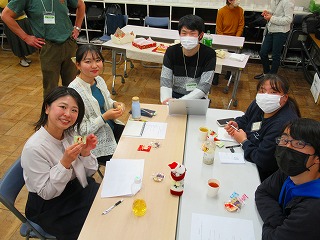 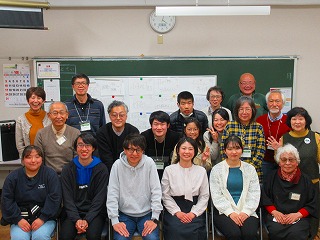 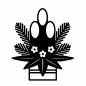 